NAME									ADM NO	CLASS		DATE					SIGNATURE			INDEX NUMBER		BIOLOGYPAPER 2TIME: 2 HOURSTERM TWO 2021MECS CLUSTER JOINT EXAMINATIONKenya Certificate of Secondary EducationINSTRUCTIONS TO CANDIDATESThis paper consists of TWO sections A and B.Answer ALL questions in section A in the spaces providedIn section B answer question 6(compulsory) and either question 7 or 8 in the spaces provided after question 8Candidates should check the question paper to ascertain that all the pages are printed and that no questions are missingSECTION A 40 MARKSA potted plant was placed in each of the following conditions for a period of one hour in the order given and transpiration in each hour was measured. The air temperature was 180C throughout the experiment.Account for the rate of transpiration inCondition C									(3mks).																																																																								Condition D									(3mks)Name the apparatus used to measure the rate of transpiration.     			(1mark)Give one modification in the stomata of xerophytes that reduce the rate of transpiration.												(1 marks)Sickle cell anaemia is a disease in which people produce abnormal haemoglobin in their red blood cells. Letter H represents the gene for normal haemoglobin while letter S represent the gene for abnormal haemoglobin. Heterozygous individuals are said to have sickle cell trait. If both parents have sickle cell trait, work out the proportion of their offspring that have sickle cell anemia.			              							(5marks)Explain why sickle cell trait is more prevalent in tropical countries than temperate countries.                                                                       (2marks)(c)Name any other disease caused by gene mutation.					(1mk)Equal volumes of three different sugar solutions were placed in visking tubings X, Y and Z. The tubings were placed in a beaker containing 5%sugar solution. The set up was left for two hours. The results were as shown in the diagram below.	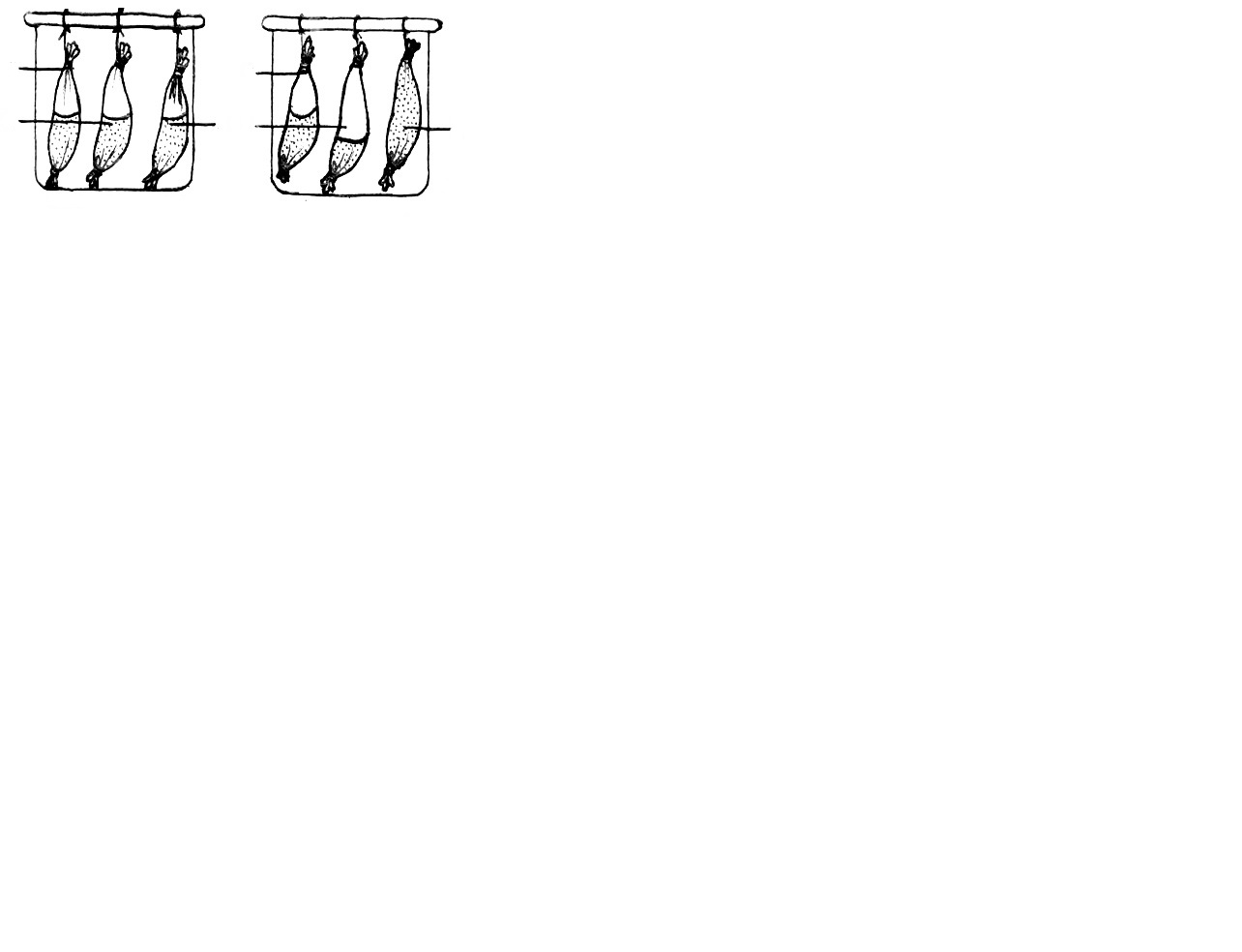 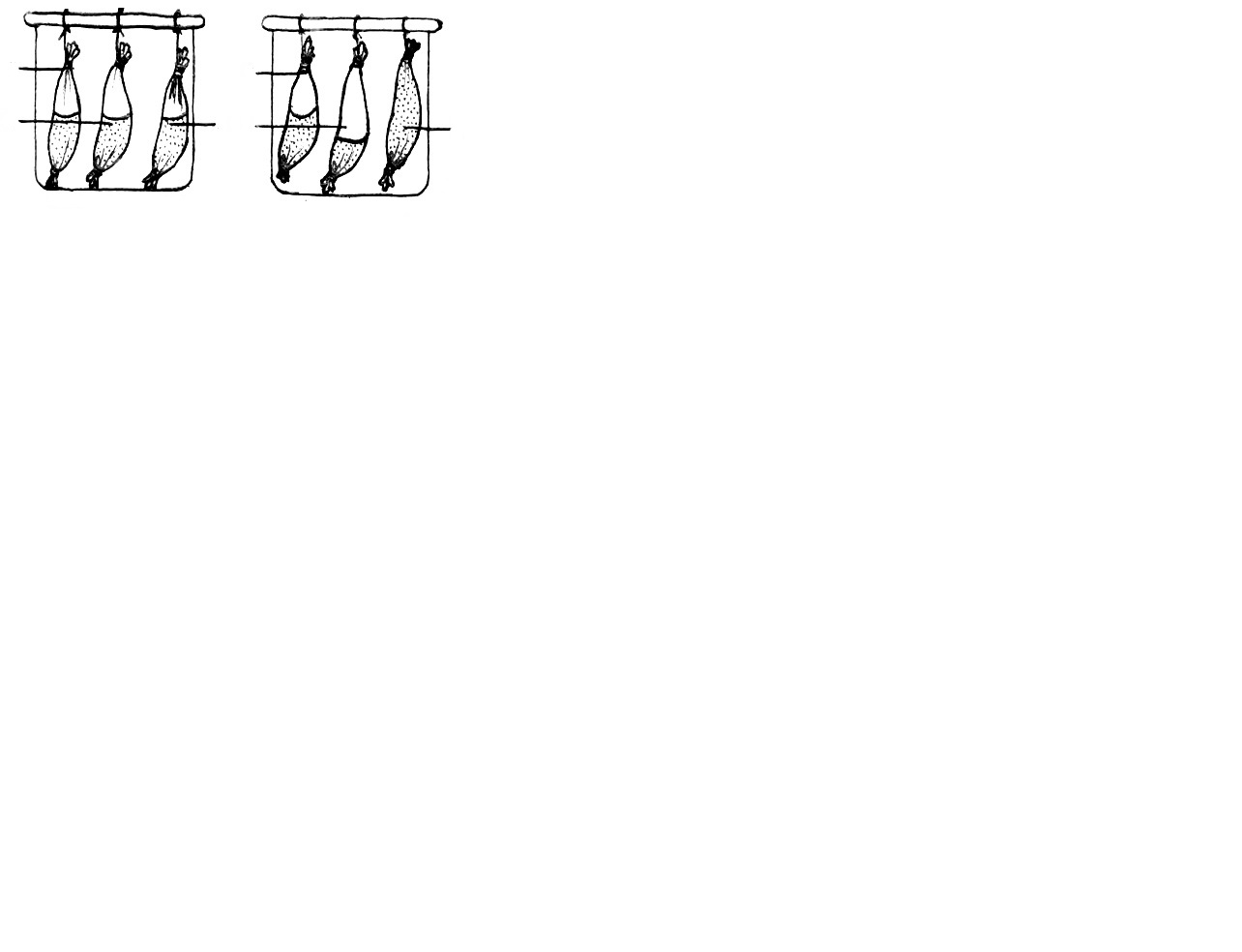 Name the process being investigated							(1mark)What is the significance of set up X in the experiment?    				(1mark)Account for the observations in set up Y and Z.	   				(4mks)Y																																															Z																																																Name a structure in cells that can be compared to the visking tubing.			(1mark)Explain how high temperature above 400C will affect the process being investigated in the cells of organism.										(1marks)The diagrams below show changes in the life cycle of a flowering plant.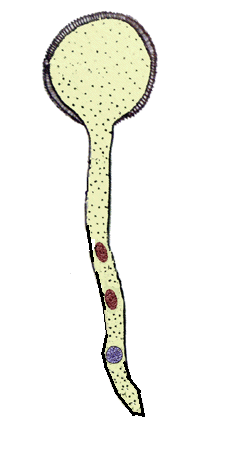 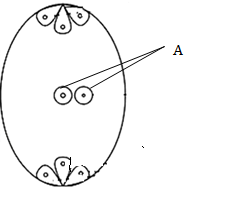 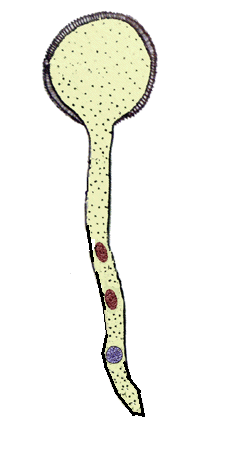 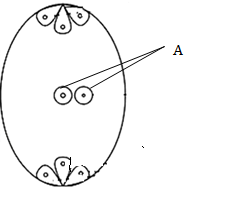 Name the parts labelled A, B and G.							(3marks)A													B-													G-												State the function of the part labelled D.						(1mark)(i) What will part A develop into after fertilization?                    				(1mark)(ii) Define the term parthenocarpy.							(1mark)Name two features in flowering plants that prevent self-fertilization			(2marks)The diagram below represents one of the joints in the mammalian body.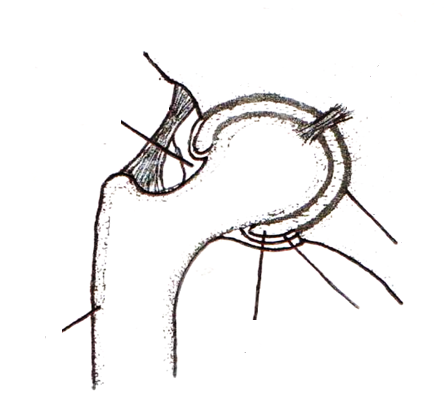 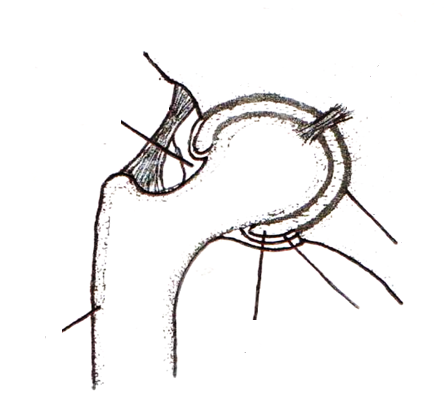 Name the type of joint shown in the diagram.						(1mark)Name each of the parts labeled Z and U.						(2marks)Z-												U-												State two functions of the fluid found in W.						(2marks)Identify the type of muscle found attached to bone Z.					(1mark)State two differences between the muscle identified in (d) above and those found in the gut.  											(2marks)SECTION B (40MARKS)Answer question 6 (compulsory) and either question 7 or 8 in the spaces provided after question 8.In an experiment to investigate a certain process in a given plant species, the rate of carbon (IV) oxide consumption and the rate of carbon (IV) oxide released were measured over a period of time of the day. The results of the investigation are shown in the table below.On the same axis, plot graphs of volume carbon (IV) oxide against time		             (7mk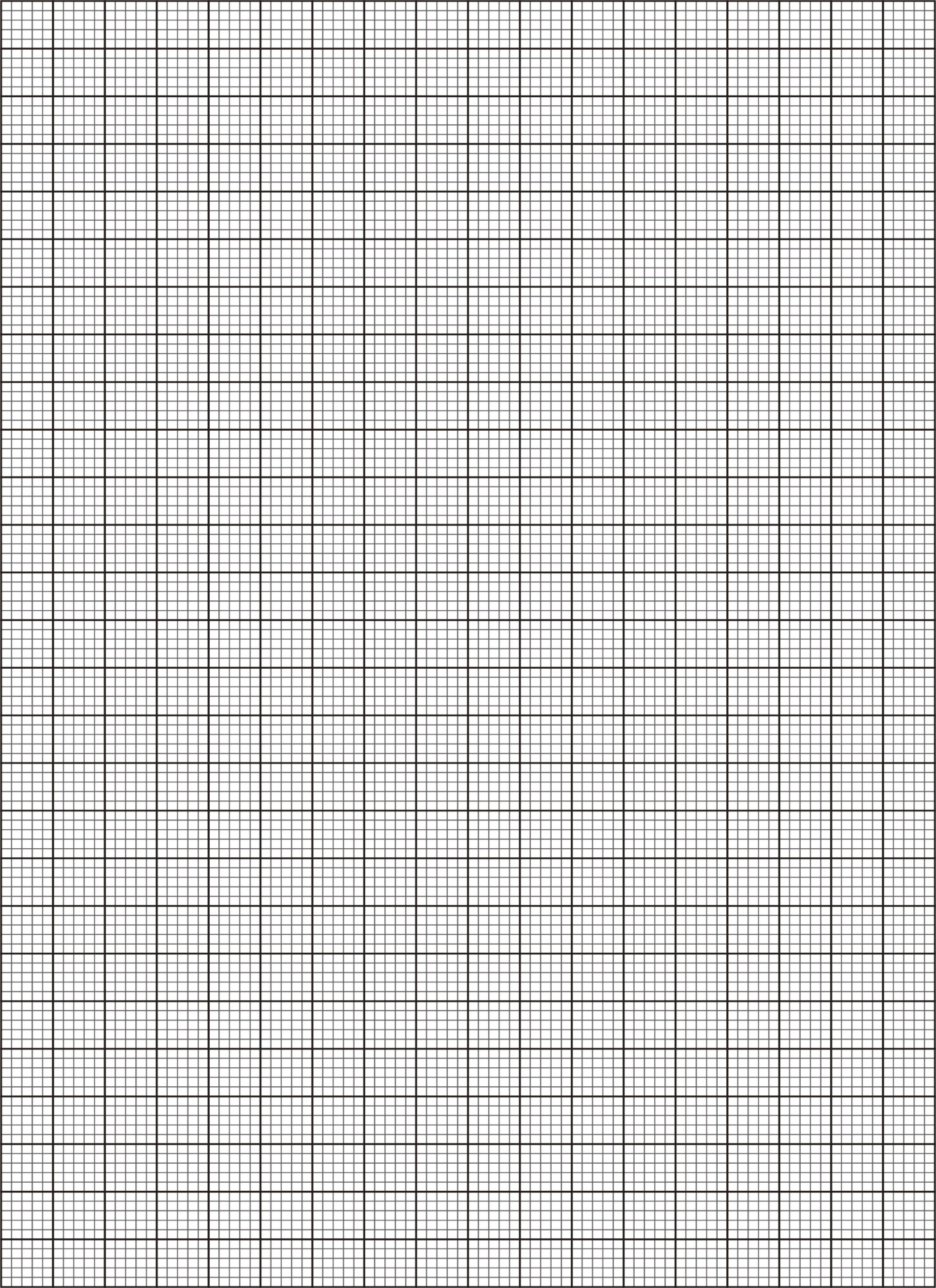 Name the biochemical process represented by:Carbon (IV) oxide consumption						(1 mark)Carbon (IV) oxide released							(1 mark)Account for the shape of the curve for:Carbon (IV) oxide consumption						(3 marks)Carbon (IV) oxide released							(3marks) (i) What is meant by the term compensation point?					(1marks) (ii) From the graph state the time of the day when the plant attains compensation point												(2 mark)Explain how temperature affects the rate of CO2 consumption in a plant.   		(2 marks)a) Explain how the villi in the small intestines are adapted to their functions. 		(10 marks)                                                                                                       b) Describe the photosynthetic theory as a mechanism of opening and closing of the stomata.											(10marks)a) Explain how ultrafiltration occurs within the kidneys.				(5marks)Describe water pollution under the following headings:Causes									(5marks)Effects									(5marks)Control measures.								(5marks)                                                                                            CONDITIONSRELATIVE HUMIDITYTRANSPIRATION g/hrStill air in sunlight and shade701.2Moving air only701.6Still air in bright sunlight703.75Still air in dark chamber1000.20Time of day 6am8am10am12pm2pm4pm6pm8pm10pm12amCO2 consumption (mm3/min)0436991915018000CO2 release (mm3/min)38221033631484848